    　　　　やまなし心のバリアフリー宣言事業所☆ この企業・事業所へのお問い合わせ先 　 ホームページ　 http://www.technoclean.jp/ 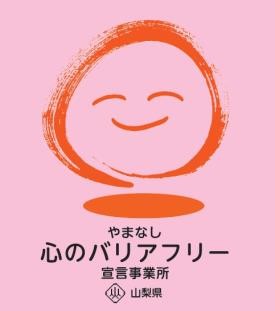 所在地   南巨摩郡昭和町飯喰１３６７－８担当部署　 －（登録なし）担当者   －（登録なし）電話番号   ０５５－２４０－７１５０ＦＡＸ番号   ０５５－２７５－１２４６事業所名 テクノクリーン株式会社宣言内容 ◇　社員として、障害者を優先して雇用する取組を進めます。◇　社員である障害者が、その能力を十分に発揮し、働きやすい職場環境をつくる取組を進めます。◇　全ての障害者に対して、障害を理由とする不当な差別をいたしません。主な取組 現在４名の障害のある人を雇用しており、それぞれの現場で自身の能力を発揮しています。